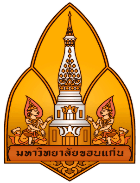 แบบตรวจสอบเอกสารประกอบการขอตำแหน่งทางวิชาการ มหาวิทยาลัยขอนแก่นตามเกณฑ์ประกาศ ก.พ.อ. เรื่อง หลักเกณฑ์และวิธีการพิจารณาแต่งตั้งให้บุคคลดำรงตำแหน่งผู้ช่วยศาสตราจารย์ รองศาสตราจารย์ และศาสตราจารย์ พ.ศ. 2560และตามเกณฑ์ข้อบังคับมหาวิทยาลัยขอนแก่น ว่าด้วย คุณสมบัติ หลักเกณฑ์ และวิธีการแต่งตั้ง และถอดถอนผู้ดำรงตำแหน่งทางวิชาการ สำหรับข้าราชพลเรือนในสถาบันอุดมศึกษา พ.ศ. 2561 และข้อบังคับมหาวิทยาลัยขอนแก่น ว่าด้วย คุณสมบัติ หลักเกณฑ์ และวิธีการแต่งตั้ง และถอดถอนผู้ดำรงตำแหน่งทางวิชาการ สำหรับพนักงานมหาวิทยาลัย พ.ศ. 2561-----------------------------------------------------ส่วนที่ 1 ข้อมูลในแบบฟอร์ม ก.พ.อ. 03 และเอกสารแนบในการขอกำหนดตำแหน่งทางวิชาการคำชี้แจง โปรดทำเครื่องหมาย √ หน้าข้อความส่วนที่ 2 ผลงานทางวิชาการและเอกสารแนบประกอบการขอกำหนดตำแหน่งทางวิชาการคำชี้แจง โปรดทำเครื่องหมาย √ หน้าข้อความ (ให้ระบุรายละเอียดของผลงานทางวิชาการทุกเรื่อง)ส่วนที่ 3 ผลการตรวจสอบของหน่วยงานต้นสังกัด		ได้ตรวจสอบข้อมูลในแบบฟอร์ม ก.พ.อ. 03 และผลงานทางวิชาการที่ยื่นขอกำหนดตำแหน่งทางวิชาการ พบว่าครบถ้วนและถูกต้องตามเกณฑ์ของ ก.พ.อ. และข้อบังคับมหาวิทยาลัยขอนแก่นว่าด้วยคุณสมบัติ หลักเกณฑ์และวิธีการแต่งตั้งและถอดถอนผู้ดำรงตำแหน่งทางวิชาการ สำหรับข้าราชการพลเรือนในสถาบันอุดมศึกษา พ.ศ. 2561 และข้อบังคับมหาวิทยาลัยขอนแก่นว่าด้วยคุณสมบัติ หลักเกณฑ์และวิธีการแต่งตั้งและถอดถอนผู้ดำรงตำแหน่งทางวิชาการ สำหรับพนักงานมหาวิทยาลัย พ.ศ. 2561 									ลงชื่อ.......................................									(................................................)									       เจ้าหน้าที่ผู้ตรวจสอบ									 ลงชื่อ.......................................									  (................................................)									           หัวหน้าส่วนงานชื่อ…………………………………..นามสกุล........................................................สังกัดสาขาวิชา............................................. คณะ.......................................ขอตำแหน่งในสาขาวิชา................................รหัส..............................เบอร์โทรศัพท์.................................เบอร์โทรศัพท์มือถือ.............................E-mail…………………………………………………........................ชื่อ…………………………………..นามสกุล........................................................สังกัดสาขาวิชา............................................. คณะ.......................................ขอตำแหน่งในสาขาวิชา................................รหัส..............................เบอร์โทรศัพท์.................................เบอร์โทรศัพท์มือถือ.............................E-mail…………………………………………………........................ขอตำแหน่ง 	ผู้ช่วยศาสตราจารย์ (วิธีปกติ / วิธีพิเศษ)		รองศาสตราจารย์ (วิธีที่ 1 / วิธีที่ 2 / วิธีพิเศษ)		ศาสตราจารย์ (วิธีที่ 1 / วิธีที่ 2 / วิธีพิเศษ)		ศาสตราจารย์ (ได้รับเงินเดือนขั้นสูง)ขอตำแหน่ง 	ผู้ช่วยศาสตราจารย์ (วิธีปกติ / วิธีพิเศษ)		รองศาสตราจารย์ (วิธีที่ 1 / วิธีที่ 2 / วิธีพิเศษ)		ศาสตราจารย์ (วิธีที่ 1 / วิธีที่ 2 / วิธีพิเศษ)		ศาสตราจารย์ (ได้รับเงินเดือนขั้นสูง)แบบคำขอรับการพิจารณากำหนดตำแหน่งทางวิชาการ     ก.พ.อ.03 	    ก.พ.อ.04	   ก.พ.อ.05ระยะเวลาการปฏิบัติงานปริญญาโท................ปี...............เดือน...........วันปริญญาเอก..............ปี.............เดือน.............วันระดับผลการสอน	ผศ.	   รศ.	        ศ.ชื่อวิทยานิพนธ์ของผู้เสนอขอกำหนดตำแหน่งฯปริญญาโท......................................................................................ปริญญาเอก...................................................................................ระยะเวลาการปฏิบัติงานปริญญาโท................ปี...............เดือน...........วันปริญญาเอก..............ปี.............เดือน.............วันระดับผลการสอน	ผศ.	   รศ.	        ศ.ชื่อวิทยานิพนธ์ของผู้เสนอขอกำหนดตำแหน่งฯปริญญาโท......................................................................................ปริญญาเอก...................................................................................	ชำนาญ	     ชำนาญพิเศษ       เชี่ยวชาญหนังสือรับรองจริยธรรมและจรรยาบรรณทางวิชาการ จำนวน 10 ชุด	มี		ไม่มีหนังสือรับรองจริยธรรมและจรรยาบรรณทางวิชาการ จำนวน 10 ชุด	มี		ไม่มีแบบประเมินผลการสอน จำนวน 1 ชุด	มี		ไม่มี แบบประเมินผลการสอน จำนวน 1 ชุด	มี		ไม่มี แบบประเมินคุณสมบัติโดยผู้บังคับบัญชา   จำนวน 10 ชุด       	มี		ไม่มีแบบประเมินคุณสมบัติโดยผู้บังคับบัญชา   จำนวน 10 ชุด       	มี		ไม่มีรายชื่อกรรมการผู้ทรงคุณวุฒิเพื่อประเมินผลงานทางวิชาการ จำนวน 1 ชุด  (เสนอโดยวิธีลับ)	มี		ไม่มีรายชื่อกรรมการผู้ทรงคุณวุฒิเพื่อประเมินผลงานทางวิชาการ จำนวน 1 ชุด  (เสนอโดยวิธีลับ)	มี		ไม่มีผลงานทางวิชาการ รวมทั้งสิ้น .................เรื่อง ดังนี้    (อย่างละ 6 ชุด)	งานวิจัย / บทความวิจัย						จำนวน .................... เรื่อง	ผลงานทางวิชาการในลักษณะอื่น ประเภท......................................................	จำนวน .................... เรื่อง	ผลงานวิชาการรับใช้สังคม						จำนวน .................... เรื่อง	ตำรา / หนังสือ							จำนวน .................... เรื่อง	บทความทางวิชาการ (เฉพาะตำแหน่ง ผศ.สาขาสังคมศาสตร์และมนุษยศาสตร์)	จำนวน .................... เรื่องผลงานทางวิชาการ รวมทั้งสิ้น .................เรื่อง ดังนี้    (อย่างละ 6 ชุด)	งานวิจัย / บทความวิจัย						จำนวน .................... เรื่อง	ผลงานทางวิชาการในลักษณะอื่น ประเภท......................................................	จำนวน .................... เรื่อง	ผลงานวิชาการรับใช้สังคม						จำนวน .................... เรื่อง	ตำรา / หนังสือ							จำนวน .................... เรื่อง	บทความทางวิชาการ (เฉพาะตำแหน่ง ผศ.สาขาสังคมศาสตร์และมนุษยศาสตร์)	จำนวน .................... เรื่องประเภท : งานวิจัย / บทความวิจัยประเภท : งานวิจัย / บทความวิจัยชื่อเรื่อง ……………………………………………………………..…  (ระบุหัวข้อให้ตรงกับแบบ ก.พ.อ. 03) (ระบุการเป็นผู้วิจัยหลักหรือผู้ดำเนินการประสานเผยแพร่ และระบุสัดส่วนการมีส่วนร่วม…..%)ชื่อเรื่อง ……………………………………………………………..…  (ระบุหัวข้อให้ตรงกับแบบ ก.พ.อ. 03) (ระบุการเป็นผู้วิจัยหลักหรือผู้ดำเนินการประสานเผยแพร่ และระบุสัดส่วนการมีส่วนร่วม…..%)การตีพิมพ์	ตีพิมพ์และเผยแพร่เรียบร้อยแล้ว	รอตีพิมพ์เผยแพร่		หนังสือตอบรับการตีพิมพ์		หนังสือรับรองว่าผลงานที่ส่งมามีเนื้อหา   		เหมือนกับฉบับที่ตีพิมพ์การเผยแพร่     บทความวิจัยในวารสารทางวิชาการ ที่อยู่ใน        ฐานข้อมูลที่ ก.พ.อ. กำหนด     หนังสือรวมบทความวิจัย     บทความวิจัยต่อที่ประชุมทางวิชาการและได้มีการ
     นำไปรวมเล่มเผยแพร่ในหนังสือประมวลผลการ
     ประชุมทางวิชาการ (Proceedings)     รายงานวิจัยฉบับสมบูรณ์	หนังสือรับรองว่าได้เผยแพร่ไปยังวงวิชาการ	และวิชาชีพในสาขาที่ขออย่างกว้างขวาง	หนังสือการประเมินคุณภาพโดยผู้ทรงคุณวุฒิ     ในรูปของหนังสือ (monograph) และเผยแพร่ไปยัง
     วงวิชาการและวิชาชีพในสาขาที่ขออย่างกว้างขวางหนังสือรับรองจากคณะอนุกรรมการจริยธรรมการวิจัยในคน / คณะอนุกรรมการจริยธรรมการวิจัยในสัตว์	มี		ไม่มี เนื่องจาก......................................................................................................หนังสือรับรองจากคณะอนุกรรมการจริยธรรมการวิจัยในคน / คณะอนุกรรมการจริยธรรมการวิจัยในสัตว์	มี		ไม่มี เนื่องจาก......................................................................................................ประเภท : ผลงานทางวิชาการในลักษณะอื่นประเภท : ผลงานทางวิชาการในลักษณะอื่นชื่อเรื่อง …………………………….............. (ระบุหัวข้อให้ตรงกับแบบ ก.พ.อ. 03)ชื่อเรื่อง …………………………….............. (ระบุหัวข้อให้ตรงกับแบบ ก.พ.อ. 03)รูปแบบ1.	ผลงานวิชาการเพื่ออุตสาหกรรมการเผยแพร่ (ลักษณะใดลักษณะหนึ่ง)     บทความวิจัยต่อที่ประชุมทางวิชาการและได้มีการ
     นำไปรวมเล่มเผยแพร่ในหนังสือประมวลผลการ
     ประชุมทางวิชาการ (Proceedings)     รายงานวิจัยฉบับสมบูรณ์		หนังสือการประเมินคุณภาพโดยผู้ทรงคุณวุฒิ     เอกสารแสดงทรัพย์สินทางปัญญา     รายงานวิจัยฉบับสมบูรณ์ที่ไม่ได้รับอนุญาตให้
     เปิดเผย	หลักฐานแสดงเหตุผลที่ไม่สามารถเปิดเผยต่อ
	สาธารณะได้	หลักฐานรับรองว่านำไปใช้ประโยชน์แล้ว     รายงานการประเมินจากหน่วยงานภายนอก2.	ผลงานวิชาการเพื่อพัฒนาการเรียนการสอนและ
	การเรียนรู้     รายงานวิจัยฉบับสมบูรณ์	หนังสือรับรองว่าได้เผยแพร่ไปยังวงวิชาการ	              และวิชาชีพในสาขาที่ขออย่างกว้างขวาง	หนังสือการประเมินคุณภาพโดยผู้ทรงคุณวุฒิ     รวมบทความที่มีบรรณาธิการโดยผู้ทรงคุณวุฒิด้าน
     การพัฒนาการเรียนการสอนและมีการประเมิน
     คุณภาพ     บทความวิจัยในวารสารทางวิชาการ ที่อยู่ใน   
     ฐานข้อมูลที่ ก.พ.อ. กำหนด     บทความวิจัยในวารสารทางวิชาการ ในระดับชาติ
     หรือระดับนานาชาติ     ผลผลิตของงานการศึกษาแบบอิเล็กทรอนิกส์3.	ผลงานวิชาการเพื่อการพัฒนานโยบายสาธารณะลักษณะใดลักษณะหนึ่ง     นำเสนอนโนบาย กฎหมาย แผน คำสั่ง หรือ
      มาตราการอื่นใด     เผยแพร่นโยบายสาธารณะไปยังผู้ที่เกี่ยวข้อง4.	กรณีศึกษา (Case Study)     สิ่งตีพิมพ์หรือสิ่งพิมพ์อิเล็กทรอนิกส์	หลักฐานผู้ทรงคุณวุฒิที่มหาวิทยาลัยแต่งตั้ง	เป็นผู้ประเมินคุณภาพ     เผยแพร่ในหนังสือ     แหล่งรวบรวมกรณีศึกษาที่มีบรรณาธิการโดยมี     ผู้ทรงคุณวุฒิประเมินคุณภาพประเภท : ผลงานทางวิชาการในลักษณะอื่นประเภท : ผลงานทางวิชาการในลักษณะอื่นชื่อเรื่อง …………………………….............. (ระบุหัวข้อให้ตรงกับแบบ ก.พ.อ. 03)ชื่อเรื่อง …………………………….............. (ระบุหัวข้อให้ตรงกับแบบ ก.พ.อ. 03)5.	งานแปลลักษณะใดลักษณะหนึ่ง     เผยแพร่ด้วยวิธีการพิมพ์     เผยแพร่โดยสื่ออิเล็กทรอนิกส์อื่น ๆ .............หลักฐานที่ต้องมี     หนังสือการประเมินคุณภาพโดยผู้ทรงคุณวุฒิ     หนังสือรับรองว่าได้เผยแพร่ไปยังวงวิชาการและ
     วิชาชีพในสาขาที่ขออย่างกว้างขวาง6.	พจนานุกรม สารานุกรม นามานุกรม และงานวิชาการ
	ในลักษณะเดียวกันลักษณะใดลักษณะหนึ่ง     เผยแพร่ด้วยวิธีการพิมพ์     เผยแพร่โดยสื่ออิเล็กทรอนิกส์อื่น ๆ ................หลักฐานที่ต้องมี     หนังสือการประเมินคุณภาพโดยผู้ทรงคุณวุฒิ     หนังสือรับรองว่าได้เผยแพร่ไปยังวงวิชาการและ
     วิชาชีพในสาขาที่ขออย่างกว้างขวาง ไม่น้อยกว่า 
     4 เดือน7.	ผลงานสร้างสรรค์ด้านวิทยาศาสตร์และเทคโนโลยีลักษณะใดลักษณะหนึ่ง     จัดนิทรรศการ จัดแสดง จัดการแสดง      แสดงสาธารณะ บันทึกภาพ บันทึกเสียง ภาพถ่าย      แถบบันทึกภาพ     เอกสารประกอบ ต้องพิมพ์เผยแพร่ หรือเผยแพร่โดยสื่ออิเล็กทรอนิกส์อื่นทั้งนี้ ต้องได้รับการเผยแพร่สู่สาธารณชนอย่างกว้างขวางมาแล้วไม่น้อยกว่า 4 เดือนหลักฐานที่ต้องมี     หนังสือการประเมินคุณภาพโดยผู้ทรงคุณวุฒิ8.	ผลงานสร้างสรรค์ด้านสุนทรียะ ศิลปะลักษณะใดลักษณะหนึ่ง     วรรณกรรมต้นแบบ และเอกสารประกอบพิมพ์
     เผยแพร่หรือเผยแพร่โดยสื่ออิเล็กทรอนิกส์     จัดนิทรรศการ จัดแสดง จัดการแสดง      แสดงสาธารณะ บันทึกภาพ บันทึกเสียง ภาพถ่าย       แถบบันทึกภาพทั้งนี้ ต้องได้รับการเผยแพร่สู่สาธารณชนอย่างกว้างขวางมาแล้วไม่น้อยกว่า 4 เดือนหลักฐานที่ต้องมี     หนังสือการประเมินคุณภาพโดยผู้ทรงคุณวุฒิ     หนังสือรับรองว่าได้เผยแพร่ไปยังวงวิชาการและ
     วิชาชีพในสาขาที่ขออย่างกว้างขวาง 9.	สิทธิบัตร     หลักฐานการนำสิทธิบัตรไปใช้หรือประยุกต์ใช้อย่าง
     แพร่หลายในวงวิชาการ และเผยแพร่สู่สาธารณชน
     มาแล้ว ไม่น้อยกว่า 4 เดือน10.	ซอฟต์แวร์     หลักฐานการนำซอฟต์แวร์ไปใช้หรือประยุกต์ใช้
     อย่างแพร่หลายในวงวิชาการ และเผยแพร่
     สู่สาธารณชนมาแล้ว ไม่น้อยกว่า 4 เดือนประเภท : ผลงานวิชาการรับใช้สังคมประเภท : ผลงานวิชาการรับใช้สังคมชื่อเรื่อง …………………………….............. (ระบุหัวข้อให้ตรงกับแบบ ก.พ.อ. 03)ชื่อเรื่อง …………………………….............. (ระบุหัวข้อให้ตรงกับแบบ ก.พ.อ. 03)รูปแบบ	เอกสารที่มีคำอธิบาย/ชี้แจงประกอบผลงานนั้น ๆ 	เอกสารหลักฐานประกอบอื่น ๆ		คำสั่งแต่งตั้งผู้ทรงคุณวุฒิในชุมชนหรือ		ปฏิบัติงานร่วมกับชุมชน		หนังสือรับรองการใช้ประโยชน์ต่อสังคม		รูปภาพ ภาพยนตร์ แถบเสียง วีดีทัศน์		จดหมายยืนยันผลประกอบการกำไร		หนังสือยืนยันความเอื้ออำนวยจากหน่วยงาน		ภาครัฐ ภาคเอกชน หรือภาคประชาสังคมที่		ได้รับผลประโยชน์การเผยแพร่     การเปิดให้เยี่ยมชมพื้นที่	หลักฐานว่ามีการเผยแพร่สู่สาธารณชนอย่าง            กว้างขวาง	มีการบันทึกเป็นเอกสารที่สามารถใช้อ้างอิงได้     การจัดเวทีนำเสนอผลงานในพื้นที่ประเภท : ตำรา/หนังสือประเภท : ตำรา/หนังสือชื่อเรื่อง …………………………….............. (ระบุหัวข้อให้ตรงกับแบบ ก.พ.อ. 03)ชื่อเรื่อง …………………………….............. (ระบุหัวข้อให้ตรงกับแบบ ก.พ.อ. 03)การตีพิมพ์	ตีพิมพ์และเผยแพร่เรียบร้อยแล้ว	รอตีพิมพ์เผยแพร่		หนังสือตอบรับการตีพิมพ์		หนังสือรับรองว่าผลงานที่ส่งมามีเนื้อหา
		เหมือนกับฉบับที่ตีพิมพ์เดือนปีที่พิมพ์.............................................................ดัชนีการตีพิมพ์..........................................................     ตำรา 		หนังสือการเผยแพร่    	วิธีการพิมพ์	สื่ออิเล็กทรอนิกส์อื่น ๆ	e-book โดยสำนักพิมพ์ที่เป็นที่ยอมรับหลักฐานที่ต้องมี     หนังสือการประเมินคุณภาพโดยผู้ทรงคุณวุฒิ     หนังสือรับรองว่าได้เผยแพร่ไปยังวงวิชาการและ
     วิชาชีพในสาขาที่ขออย่างกว้างขวางประเภท : บทความทางวิชาการ *(เฉพาะการขอตำแหน่งระดับผู้ช่วยศาสตราจารย์ ในสาขาทางสังคมศาสตร์และมนุษยศาสตร์เท่านั้น)ประเภท : บทความทางวิชาการ *(เฉพาะการขอตำแหน่งระดับผู้ช่วยศาสตราจารย์ ในสาขาทางสังคมศาสตร์และมนุษยศาสตร์เท่านั้น)ชื่อเรื่อง …………………………….............. (ระบุหัวข้อให้ตรงกับแบบ ก.พ.อ. 03)ชื่อเรื่อง …………………………….............. (ระบุหัวข้อให้ตรงกับแบบ ก.พ.อ. 03)การตีพิมพ์	ตีพิมพ์และเผยแพร่เรียบร้อยแล้ว	รอตีพิมพ์เผยแพร่		หนังสือตอบรับการตีพิมพ์		หนังสือรับรองว่าผลงานที่ส่งมามีเนื้อหา
		เหมือนกับฉบับที่ตีพิมพ์การเผยแพร่ (ลักษณะใดลักษณะหนึ่ง)     ในวารสารทางวิชาการ     หนังสือรวมบทความที่มีบรรณาธิการประเมินและ
     ตรวจสอบคุณภาพหลักฐานที่ต้องมี     หนังสือการประเมินคุณภาพโดยผู้ทรงคุณวุฒิ